أولا: كرية حديدية كتلتها  معلقة بخيط، نقرب منها قطعة مغناطيس من أحد جوانبها فتميل الجملة عن الشاقول بزاوية معينة.1- أرسم الشكل موضحا القوى المؤثرة على الكرية ثم قم بتصنيف هذه القوى – بعدية وتلامسية –	قوى بعدية: .................................................. قوى تلامسية: ...............................................2- نحذف المغناطيس ونجعل الجملة (خيط +كرية) في وضع توازن، ثم نقطع الخيط في لحظة ما ماذا يحدث للكرية؟ ولماذا؟............................................................................................................................................................................................................................................................................................................- أحسب شدة قوة الثقل ومثل شعاعها بالسلم . ......................................................................................................................................................3- كيف تكون سرعة الكرية أثناء السقوط؟ .................................................................................... ارسم بشكل تقريبي كيفي منحنى السرعة بدلالة الزمن. ثانيا: ضع صحيح أو خطأ مع تصحيح الخطأ ان وجد في كل عبارة – يمكن اجراء حسابات عند الضرورة- :1- الذرة متعادلة كهربائيا. .................   ......................................................................................................................................................2- نواة الذرة تحمل شحنة كهربائية سالبة. ......................    ............................................................................................................................................. 3- شحنة الالكترون هي  كولون. ..........................    ...................................................................................................................................................4- جسم شحنته  فيكون عدد الالكترونات المكتسبة هو 100 ................... ......................................................................................................................................................5- التكهرب هو عملية انتقال الكترونات من جسم لآخر. ............................ ....................................................................................................................6- الشاردة الموجبة هي ذرة اكتسبت الكترون أو أكثر. .............................    ....................................................................................................................7- الشاردة السالبة هي ذرة فقدت الكترون ...........................     ......................................................................................................................................8- أكتب معادلة تشرد الحديد  الى .   ....................................................................................................................................................9- أكتب معادلة تشرد الكلور  الى .   ....................................................................................................................................................ثالثا: أكمل الجدول التالي بضوع علامة () في الخانة المناسبة: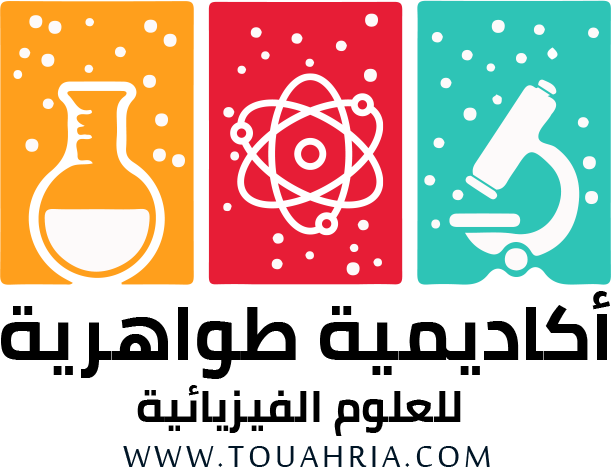 الموسم الدراسي: 2020-2021الشعبة: جذع مشترك علوم وتكنولوجيا.المستوى: السنة أولى ثانوي.المستوى: السنة أولى ثانوي.اللقب: ............................  الاسم: ................................ القسم: ............اللقب: ............................  الاسم: ................................ القسم: ............اللقب: ............................  الاسم: ................................ القسم: ............تقوييم تشخيصينوع كيميائيفرد كيميائيالعينةالماء الأوكسجيني غاز الأوزون شاردة الكالسيوم ملح الطعامجزيء الماء الأكسجيني غاز ثنائي الكلور ذرة الحديد 